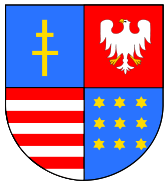 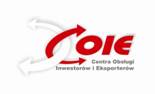 Świętokrzyskie Centrum Obsługi Inwestorów i EksporterówZAPROSZENIE DO ZŁOŻENIA OFERTYZAMAWIAJĄCY: Województwo Świętokrzyskie Al. IX Wieków Kielc 3, 25-516 Kielce. NAZWA ZADANIA: Zakup gotowych opracowań, wydawnictw, publikacji niezbędnych do świadczenia usług informacyjnych: pro-eksport i pro-biz w ramach realizacji projektu „Sieć Centrów Obsługi Inwestorów i Eksporterów (COIE)”, współfinansowanego ze środków Poddziałania 6.2.1 Programu Operacyjnego Innowacyjna Gospodarka, na lata 2007-2013.					
II. TRYB UDZIELENIA ZAMÓWIENIA 						
Przedmiotowe zamówienie zostanie udzielone na zasadach określonych przez Zamawiającego zgodnie z Rozdziałem IV Instrukcji Zasady udzielania zamówień publicznych 
i regulamin pracy komisji przetargowej, stanowiącej Załącznik Nr 1 do Uchwały Nr 1691/09 Zarządu Województwa Świętokrzyskiego z dnia 29 kwietnia 2009 roku. Z uwagi na fakt, 
że szacunkowa wartość zamówienia nie przekracza wartości 14 tys. euro, postępowanie prowadzone jest bez stosowania przepisów ustawy z dnia 29 stycznia 2004 r. Prawo zamówień publicznych zgodnie z art. 4 pkt 8 tej ustawy (t.j. Dz. U. z 2010 r. nr 113, poz. 759 
z późn. zm.). 	
III. OPIS PRZEDMIOTU ZAMÓWIENIA 	
Przedmiotem niniejszego zamówienia jest dostawa gotowych wydawnictw i publikacji naukowych w związku z realizacją projektu systemowego „Sieć Centrów Obsługi Inwestorów i Eksporterów (COIE)”,współfinansowanego przez Unię Europejską w ramach Programu Operacyjnego Innowacyjna Gospodarka 2007-2013 wg załącznika nr 3.Dostawa przedmiotu zamówienia musi zostać zrealizowana w terminie do 16 lipca 2012 roku, do godz. 14.00 Fakturę VAT należy dostarczyć do siedziby Zamawiającego pok. 408, IVp. wraz z dostawą.IV. TERMIN REALIZACJI ZAMÓWIENIA 16 lipca 2012 roku do godz. 14.00 
V. OPIS SPOSOBU PRZYGOTOWANIA OFERTY 	
1. Każdy Wykonawca może złożyć jedną ofertę.	
2. Oferta musi być podpisana przez osoby upoważnione do reprezentowania Wykonawcy. 3. Wzory dokumentów dołączonych do niniejszego zapytania powinny zostać wypełnione przez Wykonawcę w formie zgodnej z niniejszym zapytaniem.	
4. Cena oferty zostanie podana przez Wykonawcę w PLN. Zaoferowane przez Wykonawcę ceny powinny uwzględniać wykonanie wszystkich prac i czynności niezbędnych do prawidłowego wykonania przedmiotu zamówienia oraz uwzględniając wszelkie koszty związane z jego realizacją, świadczonego na warunkach określonych w ofercie Wykonawcy.5. Oferta może być złożona w formie: elektronicznej (scany oryginału) lub pisemnej.6. Kompletna oferta musi zawierać wypełniony Formularz ofertowy.7. Wszystkie miejsca, w których Wykonawca naniósł zmiany, winny być parafowane przez osobę/osoby podpisujące ofertę. Poprawki powinny być dokonane w sposób czytelny oraz opatrzone datą ich dokonania.	
8. Zamawiający nie dopuszcza składania ofert częściowych.		
VI. MIEJSCE ORAZ TERMIN SKŁADANIA OFERT 	
Ofertę należy złożyć/przesłać do dnia 02 lipca 2012 r. droga elektroniczną na adres: aneta.wachowicz@sejmik.kielce.pl lub faksem pod nr 41 365-81-91. Oferty składane w siedzibie Zamawiającego lub pocztą na kopercie powinny umieścić nazwę oraz adres Zamawiającego, nazwę i adres Wykonawcy oraz napis „Oferta na realizację zadania pn.: Zakup gotowych opracowań, wydawnictw, publikacji niezbędnych do świadczenia usług informacyjnych: pro-eksport i pro-biz w ramach realizacji projektu Sieć Centrów Obsługi Inwestorów i Eksporterów (COIE) współfinansowanego ze środków Poddziałania 6.2.1 Programu Operacyjnego Innowacyjna Gospodarka na lata 2007-2013”.
Adres siedziby Zamawiającego: Urząd Marszałkowski Województwa Świętokrzyskiego Departament Polityki Regionalnej Centrum Obsługi Inwestora ul. Sienkiewicza 63, 25-002 Kielce (IV piętro)
W przypadku pytań związanych z zapytaniem ofertowym, proszę kontaktować się drogą elektroniczną na podany wyżej adres lub telefonicznie: 41 365-81-81, osoba do kontaktu: Pani Aneta Wachowicz-Sawa oraz Pani Beata Piskorek.
VII. KRYTERIUM OCENY OFERTY Zamawiający jako kryterium oceny oferty przyjmuje najniższą cenę. 
VIII. WARUNKI PŁATNOŚCI 	
Rozliczenie pomiędzy Zamawiającym a Wykonawcą nastąpi na podstawie faktury VAT, wystawionej przez Wykonawcę przekazanej wraz z zamówieniem. Należność zostanie uregulowana przelewem na rachunek bankowy Wykonawcy w terminie 14 dni od daty wystawienia prawidłowo wystawionej faktury VAT
IX. INFORMACJE DODATKOWE 	
1. Zamawiający zastrzega sobie prawo zwrócenia się do Oferenta z prośbą o uzupełnienie oferty lub udzielenie wyjaśnień. 	
2. Zamawiający o wyborze najkorzystniejszej oferty poinformuje wyłącznie Wykonawcę wybranego do realizacji zamówienia. 
X. ZAŁĄCZNIKI 	
1. Formularz Ofertowy,2. Załącznik nr 3 – Szczegółowy opis przedmiotu zamówienia